The Troubles and Beyond: Ulster Museum VisitSummer School, 2019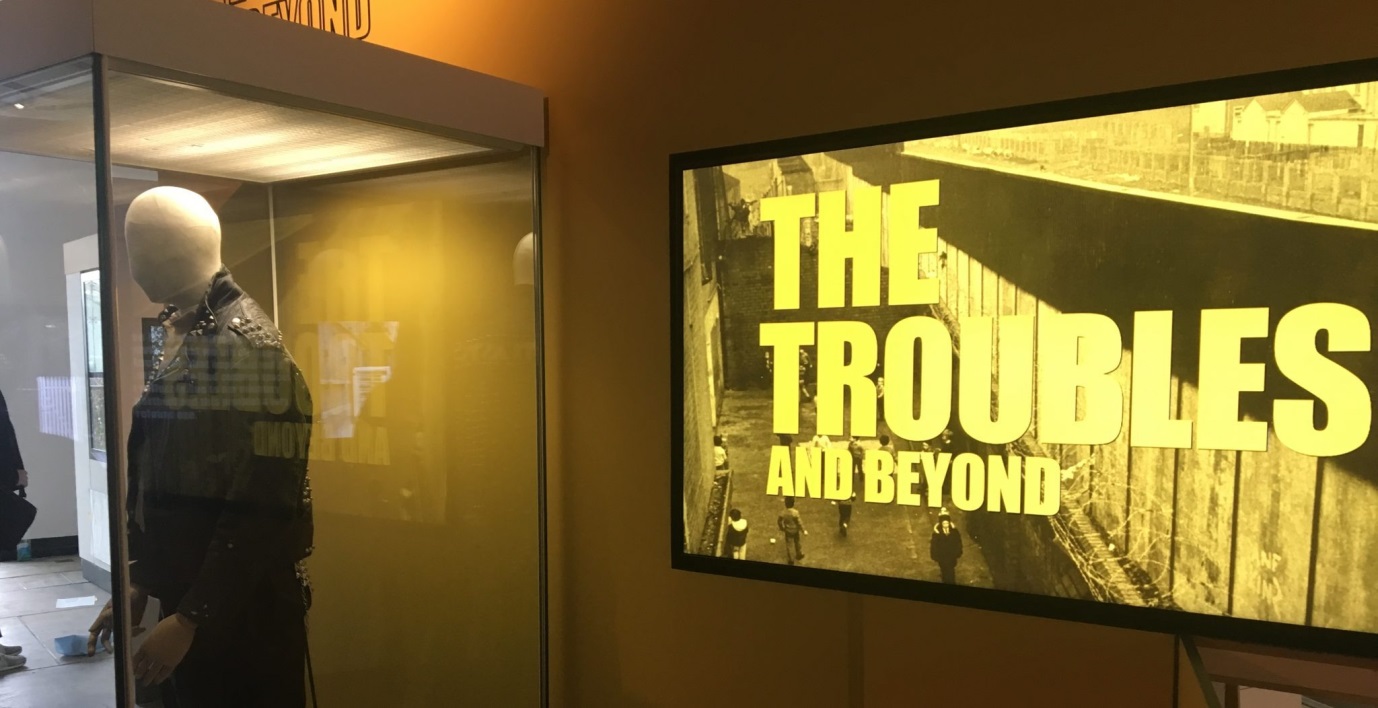 What were you expecting from the new Troubles and Beyond exhibition?If you are from QUB, did it make you think differently about the Troubles? If you are not from QUB, do you understand the Troubles better than you did before you saw the exhibition? How did this exhibition compare with any other conflict or war exhibitions you have visited?What was the most surprising thing in the exhibition?What were some of the most moving aspects of the exhibition? What was missing from the exhibition?Did the exhibition ‘take a side’? If so, which one, and how was it presented? If not, what was the central message of the exhibition?What would you do differently if you were the curator of the exhibition? 